Муниципальное казенное дошкольное образовательное учреждения города Новосибирска«Детский сад № 478 комбинированного вида»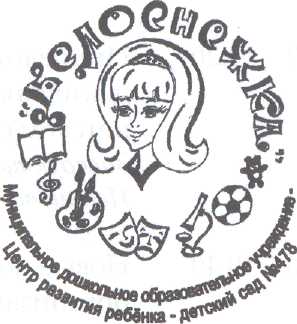 Юридический адрес: г.Новосибирск, ул. Рассветная 17/1Телефон/факс: (383) 2741519, e-mail: DOU478@rambler.ruСценарий образовательной деятельности«Чтение художественной литературы»(подготовительная группа)Чтение сказки В. Катаева «Дудочка и кувшинчик».Автор:Воспитатель 1 категорииЖеребцова И.В.НОВОСИБИРСК 2018г.Сценарий образовательной деятельности(подготовительная группа)Образовательная деятельность «Чтение художественной литературы»Тема: Чтение сказки В. Катаева «Дудочка и кувшинчик».Задачи:Образовательные:Продолжать развивать интерес к произведениям художественной литературы.Продолжать знакомить детей с творчеством В. Катаева на примере сказки «Дудочка и кувшинчик».Подвести к пониманию нравственного смысла сказки, оценке поступков характера главной героини.Развивающие:Формировать представления об особенностях жанра.Продолжать учить детей выделять характерные черты какого-либо действия и изображать само действие при их помощи; учить детей распознавать через пантомиму смысл изображаемого действия.Развивать умение вести диалог, отвечая на вопросы по содержанию произведения.Познакомить со значением слов -  мерещится, сизый, сварливый  и  фразеологизма - глаза разбежались, видимо-невидимо.Продолжать вырабатывать умения обоснованного употребления пословиц в речи с помощью картинок.Продолжать формировать умение детей использовать в лепке разные приёмы.Воспитательные:На примере сказки воспитывать любовь к труду и и требовательность к себе, формировать представления о трудолюбии и лени.Продолжать воспитывать культуру общения со взрослыми и сверстниками.Планируемый результат: Через чтение сказки продолжать формировать представления детей о трудолюбии и лени.Средства оборудования, материалы: письмо, сказка В. Катаев «Дудочка и кувшинчик», картинки с пословицами, диск звуки природы, пластилин и дощечки, баночки с водой, салфетки.Предварительная работа: Рассказ о жизни и творчестве В. Катаева. Чтение сказки «Цветик-семицветик».  Беседа с детьми о трудолюбии, помощи старшим. Знакомство с пословицами о труде и лени в совместных беседах.Приложение 1Валентин Катаев — Дудочка и кувшинчик: СказкаПоспела в лесу земляника. Взял папа кружку, взяла мама чашку, девочка Женя взяла кувшинчик, а маленькому Павлику дали блюдечко. Пошли они в лес и стали собирать ягоду: кто раньше наберёт. Выбрала мама Жене полянку получше и говорит:— Вот тебе, дочка, отличное местечко. Здесь очень много земляники. Ходи, собирай.Женя вытерла кувшинчик лопухом и стала ходить. Ходила-ходила, смотрела-смотрела, ничего не нашла и вернулась с пустым кувшинчиком. Видит — у всех земляника. У папы четверть кружки. У мамы полчашки. А у маленького Павлика на блюдечке две ягоды.— Мама, а мама, почему у всех у вас есть, а у меня ничего нету? Ты мне, наверное, выбрала самую плохую полянку.— А ты хорошенько искала?— Хорошенько. Там ни одной ягоды, одни только листики.— А под листики ты заглядывала?— Не заглядывала.— Вот видишь! Надо заглядывать.— А почему Павлик не заглядывает?— Павлик маленький. Он сам ростом с землянику, ему и заглядывать не надо, а ты уже девочка довольно высокая.А папа говорит:— Ягодки — они хитрые. Они всегда от людей прячутся. Их нужно уметь доставать. Гляди, как я делаю.Тут папа присел, нагнулся к самой земле, заглянул под листики и стал искать ягодку за ягодкой, приговаривая:— Одну ягодку беру, на другую смотрю, третью примечаю, а четвёртая мерещится.— Хорошо, — сказала Женя. — Спасибо, папочка. Буду так делать.Пошла Женя на свою полянку, присела на корточки, нагнулась к самой земле и заглянула под листики. А под листиками ягод видимо-невидимо. Глаза разбегаются. Стала Женя рвать ягоды и в кувшинчик бросать. Рвёт и приговаривает:— Одну ягодку беру, на другую смотрю, третью примечаю, а четвёртая мерещится.Однако скоро Жене надоело сидеть на корточках.— Хватит с меня, — думает. — Я уж и так, наверное, много набрала.Встала Женя на ноги и заглянула в кувшинчик. А там всего четыре ягоды. Совсем мало! Опять надо на корточки садиться. Ничего не поделаешь.Села Женя опять на корточки, стала рвать ягоды, приговаривать:— Одну ягодку беру, на другую смотрю, третью примечаю, а четвёртая мерещится.Заглянула Женя в кувшинчик, а там всего-навсего восемь ягодок — даже дно ещё не закрыто.— Ну, — думает, — так собирать мне совсем не нравится. Всё время нагибайся и нагибайся. Пока наберёшь кувшинчик, чего доброго, и устать можно. Лучше я пойду, поищу себе другую поляну.Пошла Женя по лесу искать такую полянку, где земляника не прячется под листиками, а сама на глаза лезет и в кувшинчик просится.Ходила-ходила, полянки такой не нашла, устала и села на пенёк отдыхать. Сидит, от нечего делать ягоды из кувшинчика вынимает и в рот кладёт. Съела все восемь ягод, заглянула в пустой кувшинчик и думает:— Что же теперь делать? Хоть бы мне кто-нибудь помог!Только она это подумала, как мох зашевелился, мурава раздвинулась, и из-под пенька вылез небольшой крепкий старичок: пальто белое, борода сизая, шляпа бархатная и поперёк шляпы сухая травинка.— Здравствуй, девочка, — говорит.— Здравствуй, дяденька.— Я не дяденька, а дедушка. Аль не узнала? Я старик боровик, коренной лесовик, главный начальник над всеми грибами и ягодами. О чём вздыхаешь? Кто тебя обидел?— Обидели меня, дедушка, ягоды.— Не знаю. Они у меня смирные. Как же они тебя обидели?— Не хотят на глаза показываться, под листики прячутся. Сверху ничего не видно. Нагибайся да нагибайся. Пока наберёшь полный кувшинчик, чего доброго, и устать можно.Погладил старик боровик, коренной лесовик свою сизую бороду, усмехнулся в усы и говорит:— Сущие пустяки! У меня для этого есть специальная дудочка. Как только она заиграет, так сейчас же все ягоды из-под листиков и покажутся.Вынул старик боровик, коренной лесовик из кармана дудочку и говорит:— Играй, дудочка.Дудочка сама собой заиграла, и, как только она заиграла, отовсюду из-под листиков выглянули ягоды.— Перестань, дудочка.Дудочка перестала, и ягодки спрятались.Обрадовалась Женя:— Дедушка, дедушка, подари мне эту дудочку!— Подарить не могу. А давай меняться: я тебе дам дудочку, а ты мне кувшинчик — он мне очень понравился.— Хорошо. С большим удовольствием.Отдала Женя старику боровику, коренному лесовику кувшинчик, взяла у него дудочку и поскорей побежала на свою полянку. Прибежала, стала посередине, говорит:— Играй, дудочка.Дудочка заиграла, и в тот же миг все листики на поляне зашевелились, стали поворачиваться, как будто бы на них подул ветер.Сначала из-под листиков выглянули самые молодые любопытные ягодки, ещё совсем зелёные. За ними высунули головки ягоды постарше — одна щёчка розовая, другая белая. Потом выглянули ягоды вполне зрелые — крупные и красные. И наконец, с самого низу показались ягоды-старики, почти чёрные, мокрые, душистые, покрытые жёлтыми семечками.И скоро вся полянка вокруг Жени оказалась усыпанной ягодами, которые ярко сквозили на солнце и тянулись к дудочке.— Играй, дудочка, играй! — закричала Женя. — Играй быстрей!Дудочка заиграла быстрей, и ягод высыпало ещё больше — так много, что под ними совсем не стало видно листиков.Но Женя не унималась:— Играй, дудочка, играй! Играй ещё быстрей.Дудочка заиграла ещё быстрей, и весь лес наполнился таким приятным проворным звоном, точно это был не лес, а музыкальный ящик.Пчёлы перестали сталкивать бабочку с цветка; бабочка захлопнула крылья, как книгу, птенцы малиновки выглянули из своего лёгкого гнезда, которое качалось в ветках бузины, и в восхищении разинули жёлтые рты, грибы поднимались на цыпочки, чтобы не пропустить ни одного звука, и даже старая лупоглазая стрекоза, известная своим сварливым характером, остановилась в воздухе, до глубины души восхищённая чудной музыкой.— Вот теперь-то я начну собирать!» — подумала Женя и уже было протянула руку к самой большой и самой красной ягоде, как вдруг вспомнила, что обменяла кувшинчик на дудочку и ей теперь некуда класть землянику.— У, глупая дудка! — сердито закричала девочка. — Мне ягоды некуда класть, а ты разыгралась. Замолчи сейчас же!Побежала Женя назад к старику боровику, коренному лесовику и говорит:— Дедушка, а дедушка, отдай назад мой кувшинчик! Мне ягоды некуда собирать.— Хорошо, — отвечает старик боровик, коренной лесовик, — я тебе отдам твой кувшинчик, только ты отдай назад мою дудочку.Отдала Женя старику боровику, коренному лесовику его дудочку, взяла свой кувшинчик и поскорее побежала обратно на полянку.Прибежала, а там уже ни одной ягодки не видно — одни только листики. Вот несчастье! Кувшинчик есть — дудочки не хватает. Как тут быть?Подумала Женя, подумала и решила опять идти к старику боровику, коренному лесовику за дудочкой.Приходит и говорит:— Дедушка, а дедушка, дай мне опять дудочку!— Хорошо. Только ты дай мне опять кувшинчик.— Не дам. Мне самой кувшинчик нужен, чтобы ягоды в него класть.— Ну, так я тебе не дам дудочку.Женя взмолилась:— Дедушка, а дедушка, как же я буду собирать ягоды в свой кувшинчик, когда они без твоей дудочки все под листиками сидят и на глаза не показываются? Мне непременно нужно и кувшинчик, и дудочку.— Ишь ты, какая хитрая девочка! Подавай ей и дудочку, и кувшинчик! Обойдёшься и без дудочки, одним кувшинчиком.— Не обойдусь, дедушка.— А как же другие-то люди обходятся?— Другие люди к самой земле пригибаются, под листики сбоку заглядывают да и берут ягоду за ягодой. Одну ягоду берут, на другую смотрят, третью примечают, а четвёртая мерещится. Так собирать мне совсем не нравится. Нагибайся да нагибайся. Пока наберёшь полный кувшинчик, чего доброго, и устать можно.— Ах, вот как! — сказал старик боровик, коренной лесовик и до того рассердился, что борода у него вместо сизой стала чёрная-пречёрная. — Ах, вот как! Да ты, оказывается, просто лентяйка! Забирай свой кувшинчик и уходи отсюда! Не будет тебе никакой дудочки.С этими словами старик боровик, коренной лесовик топнул ногой и провалился под пенёк.Женя посмотрела на свой пустой кувшинчик, вспомнила, что её дожидаются папа, мама и маленький Павлик, поскорей побежала на свою полянку, присела на корточки, заглянула под листики и стала проворно брать ягоду за ягодой. Одну берёт, на другую смотрит, третью примечает, а четвёртая мерещится…Скоро Женя набрала полный кувшинчик и вернулась к папе, маме и маленькому Павлику.— Вот умница, — сказал Жене папа, — полный кувшинчик принесла! Небось устала?— Ничего, папочка. Мне кувшинчик помогал. И пошли все домой — папа с полной кружкой, мама с полной чашкой, Женя с полным кувшинчиком, а маленький Павлик с полным блюдечком.А про дудочку Женя никому ничего не сказала.Приложение 2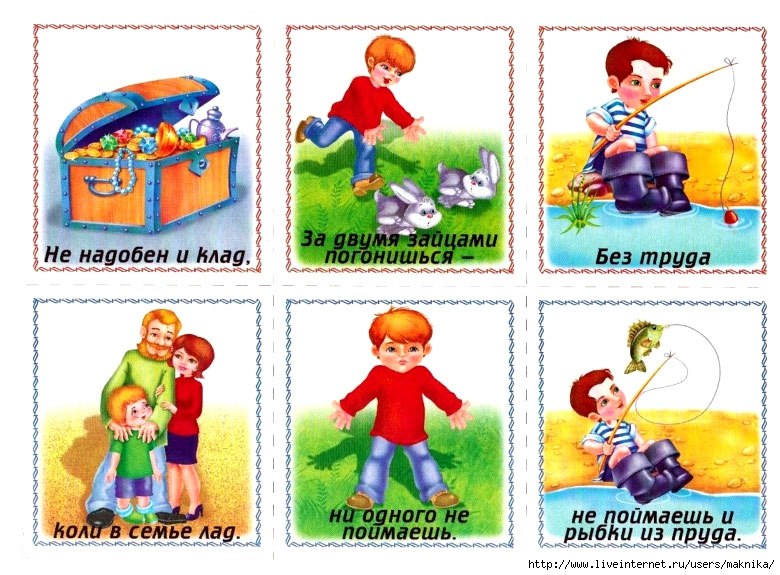 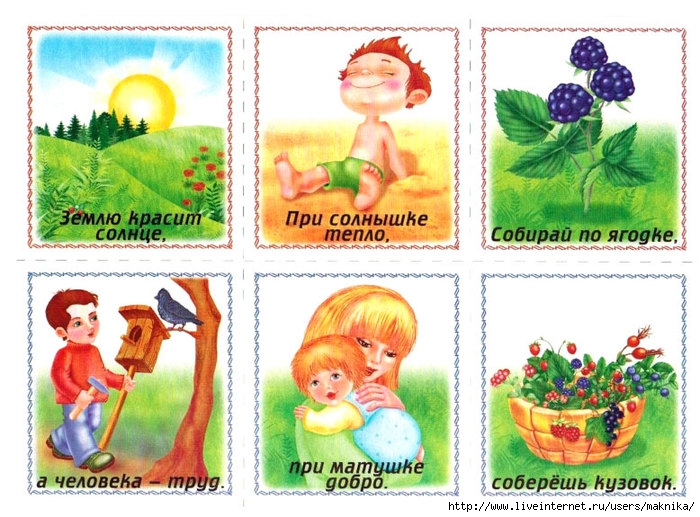 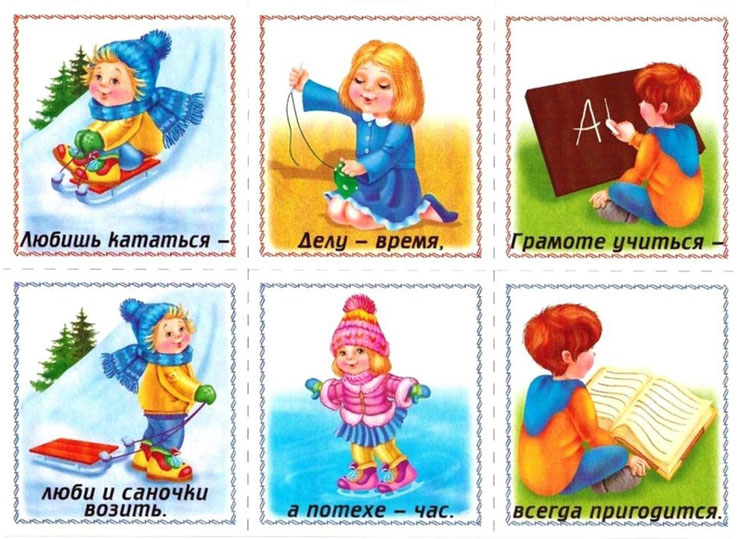 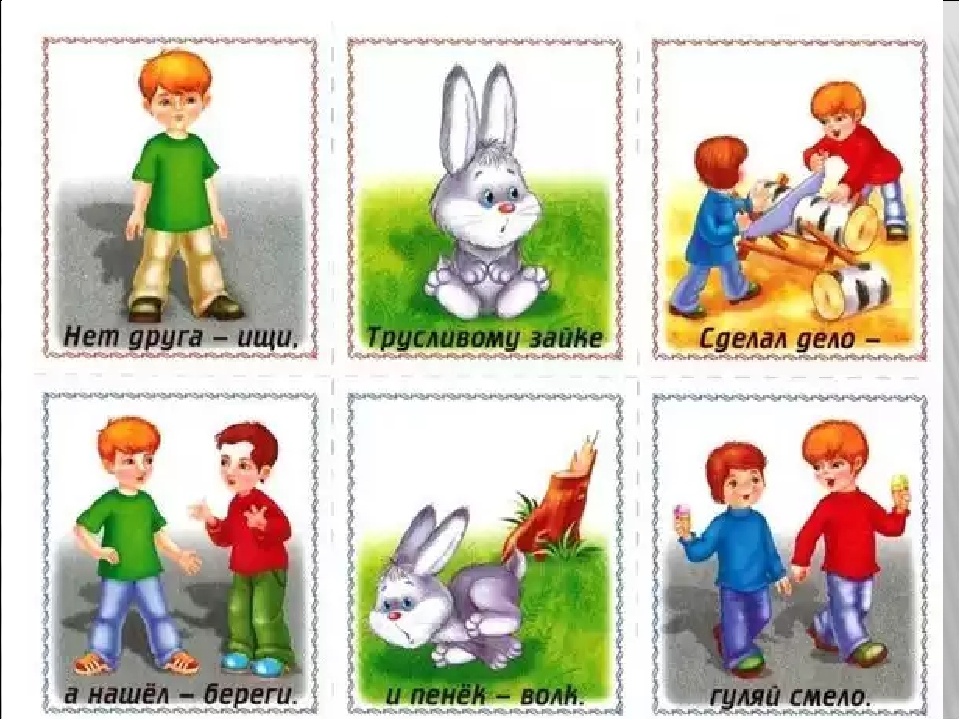 Деятельности педагогаДеятельность детейДеятельность детей1.ВВОДНАЯ ЧАСТЬВВОДНАЯ ЧАСТЬВВОДНАЯ ЧАСТЬВВОДНАЯ ЧАСТЬВВОДНАЯ ЧАСТЬВВОДНАЯ ЧАСТЬВВОДНАЯ ЧАСТЬ1.Организационный моментОрганизационный моментОрганизационный моментВоспитатель: -Ребята проходите и вставайте в круг давайте  поиграем (движения по тексту):-Здравствуй, небо голубое, -Здравствуй, солнце золотое, -Здравствуй, легкий ветерок,-Здравствуй маленький цветок, -Здравствуй утро, здравствуй день Нам здороваться не лень.Воспитатель: -Ребята проходите и вставайте в круг давайте  поиграем (движения по тексту):-Здравствуй, небо голубое, -Здравствуй, солнце золотое, -Здравствуй, легкий ветерок,-Здравствуй маленький цветок, -Здравствуй утро, здравствуй день Нам здороваться не лень.Дети  выполняли движения по тексту:тянут руки вверхочерчивают круг рукамипокачивают руками над головойприселивсталиДети  выполняли движения по тексту:тянут руки вверхочерчивают круг рукамипокачивают руками над головойприселивстали1.Проблемная ситуация(или мотивация) и постановка и принятие детьми целиобразовательной деятельностиПроблемная ситуация(или мотивация) и постановка и принятие детьми целиобразовательной деятельностиПроблемная ситуация(или мотивация) и постановка и принятие детьми целиобразовательной деятельностиВоспитатель: -Посмотрите ребята к нам пришло письмо  из леса от старичка-боровичка. Он пишет: -В лес пришла очень странная девочка которая не может выбрать, что ей нужно взять  с собой, когда она идёт за ягодами? -Помогите мне объяснить девочке, что нужно брать.-Ребята поможем старичку-боровичку?-Как вы думаете, что нужно взять с собой?Воспитатель: -Посмотрите ребята к нам пришло письмо  из леса от старичка-боровичка. Он пишет: -В лес пришла очень странная девочка которая не может выбрать, что ей нужно взять  с собой, когда она идёт за ягодами? -Помогите мне объяснить девочке, что нужно брать.-Ребята поможем старичку-боровичку?-Как вы думаете, что нужно взять с собой?Дети предлагали предметы которые можно взять с собой для сбора ягод.Дети предлагали предметы которые можно взять с собой для сбора ягод.2.ОСНОВНАЯ ЧАСТЬОСНОВНАЯ ЧАСТЬОСНОВНАЯ ЧАСТЬОСНОВНАЯ ЧАСТЬОСНОВНАЯ ЧАСТЬОСНОВНАЯ ЧАСТЬОСНОВНАЯ ЧАСТЬ2.Проектирование решений проблемной ситуации, актуализация знаний, или начало выполнения действий по задачам образовательной деятельностиПроектирование решений проблемной ситуации, актуализация знаний, или начало выполнения действий по задачам образовательной деятельностиВоспитатель: - Ребята здесь ещё что то написано. -В письме встречаются «Трудные слова»  слово сизый обозначает тёмно серый с синеватым оттенком, слова видимо-невидимо обозначают очень много, мерещится обозначает, что человеку кажется, сварливый  значит ворчит- недовольный, глаза разбежались значит не знает куда смотреть.( чтение сказки, приложение 1)Воспитатель: -Ребята скажите на что похоже это письмо? На сказку или рассказ? -Почему?-Правильно это сказка, «Дудочка и кувшинчик» и написал её Валентин Петрович Катаев.-Кто помнит какую сказку этого автора мы читали?-Что бы помочь старичку-боровичку мы с вами отправимся в волшебный лес.-Давайте закроем глаза и прислушаемся. (включить звуки леса) -Открывайте глаза, что мы слышали? -Я предлагаю поиграть в игру «Где мы были -- мы не скажем, а что делали -- покажем (ребёнок водящий по жестам и мимике детей должен определить, чем занимались дети; движения помогает показать воспитатель из прочитанного текста).Воспитатель: -Ребята вам нравится в волшебном  лесу? -Давайте сядем на полянке и поговорим.  -Зачем Женя и вся её семья пошли в лес? -Во что должны были собирать землянику мама, папа и Павлик? -Что для сбора земляники досталось Жене? -Какие советы давали Жене мама и папа? -Послушалась ли Женя советов родителей? -Как Женя искала ягоды на своей поляне в самом начале? -Как надо было собирать землянику? -Была ли Женя трудолюбивой и усидчивой девочкой? -Почему вы так решили? -Почему Женя ушла со своей полянки и куда она направилась? -Как выглядел старичок, которого повстречала в лесу Женя? -Дудочка играла «чудную музыку», кто и как реагировал в лесу на эти звуки? -Почему Женя не смогла собрать все ягоды на поляне? -Почему старик-боровик назвал Женю «хитрой девочкой»? -Что рассердило старика-боровичка? -Как вы думаете, почему Женя побежала собирать ягоды, стала наклоняться, заглядывать под каждый кустик? -А ведь она боялась устать? -Что помогло Жене перемениться? -Какой урок вынесла для себя Женя из встречи со стариком – боровиком? Воспитатель: - Ребята здесь ещё что то написано. -В письме встречаются «Трудные слова»  слово сизый обозначает тёмно серый с синеватым оттенком, слова видимо-невидимо обозначают очень много, мерещится обозначает, что человеку кажется, сварливый  значит ворчит- недовольный, глаза разбежались значит не знает куда смотреть.( чтение сказки, приложение 1)Воспитатель: -Ребята скажите на что похоже это письмо? На сказку или рассказ? -Почему?-Правильно это сказка, «Дудочка и кувшинчик» и написал её Валентин Петрович Катаев.-Кто помнит какую сказку этого автора мы читали?-Что бы помочь старичку-боровичку мы с вами отправимся в волшебный лес.-Давайте закроем глаза и прислушаемся. (включить звуки леса) -Открывайте глаза, что мы слышали? -Я предлагаю поиграть в игру «Где мы были -- мы не скажем, а что делали -- покажем (ребёнок водящий по жестам и мимике детей должен определить, чем занимались дети; движения помогает показать воспитатель из прочитанного текста).Воспитатель: -Ребята вам нравится в волшебном  лесу? -Давайте сядем на полянке и поговорим.  -Зачем Женя и вся её семья пошли в лес? -Во что должны были собирать землянику мама, папа и Павлик? -Что для сбора земляники досталось Жене? -Какие советы давали Жене мама и папа? -Послушалась ли Женя советов родителей? -Как Женя искала ягоды на своей поляне в самом начале? -Как надо было собирать землянику? -Была ли Женя трудолюбивой и усидчивой девочкой? -Почему вы так решили? -Почему Женя ушла со своей полянки и куда она направилась? -Как выглядел старичок, которого повстречала в лесу Женя? -Дудочка играла «чудную музыку», кто и как реагировал в лесу на эти звуки? -Почему Женя не смогла собрать все ягоды на поляне? -Почему старик-боровик назвал Женю «хитрой девочкой»? -Что рассердило старика-боровичка? -Как вы думаете, почему Женя побежала собирать ягоды, стала наклоняться, заглядывать под каждый кустик? -А ведь она боялась устать? -Что помогло Жене перемениться? -Какой урок вынесла для себя Женя из встречи со стариком – боровиком? Воспитатель: - Ребята здесь ещё что то написано. -В письме встречаются «Трудные слова»  слово сизый обозначает тёмно серый с синеватым оттенком, слова видимо-невидимо обозначают очень много, мерещится обозначает, что человеку кажется, сварливый  значит ворчит- недовольный, глаза разбежались значит не знает куда смотреть.( чтение сказки, приложение 1)Воспитатель: -Ребята скажите на что похоже это письмо? На сказку или рассказ? -Почему?-Правильно это сказка, «Дудочка и кувшинчик» и написал её Валентин Петрович Катаев.-Кто помнит какую сказку этого автора мы читали?-Что бы помочь старичку-боровичку мы с вами отправимся в волшебный лес.-Давайте закроем глаза и прислушаемся. (включить звуки леса) -Открывайте глаза, что мы слышали? -Я предлагаю поиграть в игру «Где мы были -- мы не скажем, а что делали -- покажем (ребёнок водящий по жестам и мимике детей должен определить, чем занимались дети; движения помогает показать воспитатель из прочитанного текста).Воспитатель: -Ребята вам нравится в волшебном  лесу? -Давайте сядем на полянке и поговорим.  -Зачем Женя и вся её семья пошли в лес? -Во что должны были собирать землянику мама, папа и Павлик? -Что для сбора земляники досталось Жене? -Какие советы давали Жене мама и папа? -Послушалась ли Женя советов родителей? -Как Женя искала ягоды на своей поляне в самом начале? -Как надо было собирать землянику? -Была ли Женя трудолюбивой и усидчивой девочкой? -Почему вы так решили? -Почему Женя ушла со своей полянки и куда она направилась? -Как выглядел старичок, которого повстречала в лесу Женя? -Дудочка играла «чудную музыку», кто и как реагировал в лесу на эти звуки? -Почему Женя не смогла собрать все ягоды на поляне? -Почему старик-боровик назвал Женю «хитрой девочкой»? -Что рассердило старика-боровичка? -Как вы думаете, почему Женя побежала собирать ягоды, стала наклоняться, заглядывать под каждый кустик? -А ведь она боялась устать? -Что помогло Жене перемениться? -Какой урок вынесла для себя Женя из встречи со стариком – боровиком? Воспитатель: - Ребята здесь ещё что то написано. -В письме встречаются «Трудные слова»  слово сизый обозначает тёмно серый с синеватым оттенком, слова видимо-невидимо обозначают очень много, мерещится обозначает, что человеку кажется, сварливый  значит ворчит- недовольный, глаза разбежались значит не знает куда смотреть.( чтение сказки, приложение 1)Воспитатель: -Ребята скажите на что похоже это письмо? На сказку или рассказ? -Почему?-Правильно это сказка, «Дудочка и кувшинчик» и написал её Валентин Петрович Катаев.-Кто помнит какую сказку этого автора мы читали?-Что бы помочь старичку-боровичку мы с вами отправимся в волшебный лес.-Давайте закроем глаза и прислушаемся. (включить звуки леса) -Открывайте глаза, что мы слышали? -Я предлагаю поиграть в игру «Где мы были -- мы не скажем, а что делали -- покажем (ребёнок водящий по жестам и мимике детей должен определить, чем занимались дети; движения помогает показать воспитатель из прочитанного текста).Воспитатель: -Ребята вам нравится в волшебном  лесу? -Давайте сядем на полянке и поговорим.  -Зачем Женя и вся её семья пошли в лес? -Во что должны были собирать землянику мама, папа и Павлик? -Что для сбора земляники досталось Жене? -Какие советы давали Жене мама и папа? -Послушалась ли Женя советов родителей? -Как Женя искала ягоды на своей поляне в самом начале? -Как надо было собирать землянику? -Была ли Женя трудолюбивой и усидчивой девочкой? -Почему вы так решили? -Почему Женя ушла со своей полянки и куда она направилась? -Как выглядел старичок, которого повстречала в лесу Женя? -Дудочка играла «чудную музыку», кто и как реагировал в лесу на эти звуки? -Почему Женя не смогла собрать все ягоды на поляне? -Почему старик-боровик назвал Женю «хитрой девочкой»? -Что рассердило старика-боровичка? -Как вы думаете, почему Женя побежала собирать ягоды, стала наклоняться, заглядывать под каждый кустик? -А ведь она боялась устать? -Что помогло Жене перемениться? -Какой урок вынесла для себя Женя из встречи со стариком – боровиком? Внимательно с интересом слушали текст. Поняли значение трудных слов. Отвечали на вопросы по содержанию полным ответом.2.«Открытие» детьми новых знаний, способа действийВоспитатель:-Ребята давайте поможем старичку-лесовичку объяснить девочке Жене, что лениться это плохо. -Я знаю, что вы знаете много пословиц о труде. -Посмотрите на полянке я разложила картинки.(приложение 2) -Вы должны правильно выбрать картинки о труде , объяснить её значение. -Если вы правильно выполните, к нам на полянку выйдет старичок-боровичок. -Ребята посмотрите, кто вышел с нами поздороваться и поблагодарить за нашу помощь.(появляется боровичок благодарит детей  за объяснение и приглашает погулять по лесу и собирать ягоды). -Ребята, а во что мы будем собирать ягоды? -Действительно у нас ничего нет. -Я предлагаю вернуться в сад и самим потрудиться и сделать кувшины. -Ребята давайте попрощаемся со старичком-боровичком.-Теперь закрываем глаза и прислушаемся.(включить звуки леса)-Вот мы и вернулись с вами назад в сад.Воспитатель:-Ребята давайте поможем старичку-лесовичку объяснить девочке Жене, что лениться это плохо. -Я знаю, что вы знаете много пословиц о труде. -Посмотрите на полянке я разложила картинки.(приложение 2) -Вы должны правильно выбрать картинки о труде , объяснить её значение. -Если вы правильно выполните, к нам на полянку выйдет старичок-боровичок. -Ребята посмотрите, кто вышел с нами поздороваться и поблагодарить за нашу помощь.(появляется боровичок благодарит детей  за объяснение и приглашает погулять по лесу и собирать ягоды). -Ребята, а во что мы будем собирать ягоды? -Действительно у нас ничего нет. -Я предлагаю вернуться в сад и самим потрудиться и сделать кувшины. -Ребята давайте попрощаемся со старичком-боровичком.-Теперь закрываем глаза и прислушаемся.(включить звуки леса)-Вот мы и вернулись с вами назад в сад.Воспитатель:-Ребята давайте поможем старичку-лесовичку объяснить девочке Жене, что лениться это плохо. -Я знаю, что вы знаете много пословиц о труде. -Посмотрите на полянке я разложила картинки.(приложение 2) -Вы должны правильно выбрать картинки о труде , объяснить её значение. -Если вы правильно выполните, к нам на полянку выйдет старичок-боровичок. -Ребята посмотрите, кто вышел с нами поздороваться и поблагодарить за нашу помощь.(появляется боровичок благодарит детей  за объяснение и приглашает погулять по лесу и собирать ягоды). -Ребята, а во что мы будем собирать ягоды? -Действительно у нас ничего нет. -Я предлагаю вернуться в сад и самим потрудиться и сделать кувшины. -Ребята давайте попрощаемся со старичком-боровичком.-Теперь закрываем глаза и прислушаемся.(включить звуки леса)-Вот мы и вернулись с вами назад в сад.Воспитатель:-Ребята давайте поможем старичку-лесовичку объяснить девочке Жене, что лениться это плохо. -Я знаю, что вы знаете много пословиц о труде. -Посмотрите на полянке я разложила картинки.(приложение 2) -Вы должны правильно выбрать картинки о труде , объяснить её значение. -Если вы правильно выполните, к нам на полянку выйдет старичок-боровичок. -Ребята посмотрите, кто вышел с нами поздороваться и поблагодарить за нашу помощь.(появляется боровичок благодарит детей  за объяснение и приглашает погулять по лесу и собирать ягоды). -Ребята, а во что мы будем собирать ягоды? -Действительно у нас ничего нет. -Я предлагаю вернуться в сад и самим потрудиться и сделать кувшины. -Ребята давайте попрощаемся со старичком-боровичком.-Теперь закрываем глаза и прислушаемся.(включить звуки леса)-Вот мы и вернулись с вами назад в сад.Воспитатель:-Ребята давайте поможем старичку-лесовичку объяснить девочке Жене, что лениться это плохо. -Я знаю, что вы знаете много пословиц о труде. -Посмотрите на полянке я разложила картинки.(приложение 2) -Вы должны правильно выбрать картинки о труде , объяснить её значение. -Если вы правильно выполните, к нам на полянку выйдет старичок-боровичок. -Ребята посмотрите, кто вышел с нами поздороваться и поблагодарить за нашу помощь.(появляется боровичок благодарит детей  за объяснение и приглашает погулять по лесу и собирать ягоды). -Ребята, а во что мы будем собирать ягоды? -Действительно у нас ничего нет. -Я предлагаю вернуться в сад и самим потрудиться и сделать кувшины. -Ребята давайте попрощаемся со старичком-боровичком.-Теперь закрываем глаза и прислушаемся.(включить звуки леса)-Вот мы и вернулись с вами назад в сад.Ребята раскладывали картинки  парами по пословицам. Помогали друг другу.Дети подарили картинки старичку-боровичку. 2.Самостоятельное применение нового на практике, либо актуализация уже имеющихся знаний, представлений (выполнение работы)Воспитатель:-Ребята  я  предлагаю вам пройти за столы и немного потрудиться.-Будем лепить кувшины, чтобы мы с вами могли в следующий раз пойти в лес за ягодами.-Лепить мы будем из солёного теста, вы знаете много приёмов лепки.-Предлагаю начать работу.Воспитатель:-Ребята  я  предлагаю вам пройти за столы и немного потрудиться.-Будем лепить кувшины, чтобы мы с вами могли в следующий раз пойти в лес за ягодами.-Лепить мы будем из солёного теста, вы знаете много приёмов лепки.-Предлагаю начать работу.Воспитатель:-Ребята  я  предлагаю вам пройти за столы и немного потрудиться.-Будем лепить кувшины, чтобы мы с вами могли в следующий раз пойти в лес за ягодами.-Лепить мы будем из солёного теста, вы знаете много приёмов лепки.-Предлагаю начать работу.Воспитатель:-Ребята  я  предлагаю вам пройти за столы и немного потрудиться.-Будем лепить кувшины, чтобы мы с вами могли в следующий раз пойти в лес за ягодами.-Лепить мы будем из солёного теста, вы знаете много приёмов лепки.-Предлагаю начать работу.Воспитатель:-Ребята  я  предлагаю вам пройти за столы и немного потрудиться.-Будем лепить кувшины, чтобы мы с вами могли в следующий раз пойти в лес за ягодами.-Лепить мы будем из солёного теста, вы знаете много приёмов лепки.-Предлагаю начать работу.Дети использовали несколько приёмов лепки: оттягивания, вдавливания, вытягивания, скручивания и т.д.2.ЗАКЛЮЧИТЕЛЬНАЯ ЧАСТЬЗАКЛЮЧИТЕЛЬНАЯ ЧАСТЬЗАКЛЮЧИТЕЛЬНАЯ ЧАСТЬЗАКЛЮЧИТЕЛЬНАЯ ЧАСТЬЗАКЛЮЧИТЕЛЬНАЯ ЧАСТЬЗАКЛЮЧИТЕЛЬНАЯ ЧАСТЬЗАКЛЮЧИТЕЛЬНАЯ ЧАСТЬ2.Итоги образовательной деятельности. Систематизация знаний.(во время лепки подводим итоги)Воспитатель:-Давайте вспомним, кто обратился к нам за помощью?-Как очутились в сказочном лесу?-Как помогли герою?-Что нового узнали?-Чему нас  учит сказка?-Какой вывод мы можем сделать, прочитав сказку?(во время лепки подводим итоги)Воспитатель:-Давайте вспомним, кто обратился к нам за помощью?-Как очутились в сказочном лесу?-Как помогли герою?-Что нового узнали?-Чему нас  учит сказка?-Какой вывод мы можем сделать, прочитав сказку?(во время лепки подводим итоги)Воспитатель:-Давайте вспомним, кто обратился к нам за помощью?-Как очутились в сказочном лесу?-Как помогли герою?-Что нового узнали?-Чему нас  учит сказка?-Какой вывод мы можем сделать, прочитав сказку?(во время лепки подводим итоги)Воспитатель:-Давайте вспомним, кто обратился к нам за помощью?-Как очутились в сказочном лесу?-Как помогли герою?-Что нового узнали?-Чему нас  учит сказка?-Какой вывод мы можем сделать, прочитав сказку?(во время лепки подводим итоги)Воспитатель:-Давайте вспомним, кто обратился к нам за помощью?-Как очутились в сказочном лесу?-Как помогли герою?-Что нового узнали?-Чему нас  учит сказка?-Какой вывод мы можем сделать, прочитав сказку?Дети отвечали на вопросы эмоционально.2.РефлексияВоспитатель:-Вам понравились герои сказки?-Чем понравилась главная героиня сказки – девочка Женя?-Что не понравилось в поведении девочки?-Понравился вам Старичок –боровичок?-Почему он не хотел отдать и дудочку и кувшинчик?-Легко ли Жене было сделать выбор?-А как вы поступили бы на месте Жени?-Ребята, мне очень понравилось  с вами сегодня путешествовать. Я увидела, какими вы были дружными, внимательными, умными, трудолюбивыми.-Вы постарались ответить на вопросы, разобрать пословицы по сказке В.Катаева «Дудочка и кувшинчик».-Так как мы с вами эту сказку теперь знаем хорошо, предлагаю   показать малышам   театрализованную сказку.Воспитатель:-Вам понравились герои сказки?-Чем понравилась главная героиня сказки – девочка Женя?-Что не понравилось в поведении девочки?-Понравился вам Старичок –боровичок?-Почему он не хотел отдать и дудочку и кувшинчик?-Легко ли Жене было сделать выбор?-А как вы поступили бы на месте Жени?-Ребята, мне очень понравилось  с вами сегодня путешествовать. Я увидела, какими вы были дружными, внимательными, умными, трудолюбивыми.-Вы постарались ответить на вопросы, разобрать пословицы по сказке В.Катаева «Дудочка и кувшинчик».-Так как мы с вами эту сказку теперь знаем хорошо, предлагаю   показать малышам   театрализованную сказку.Воспитатель:-Вам понравились герои сказки?-Чем понравилась главная героиня сказки – девочка Женя?-Что не понравилось в поведении девочки?-Понравился вам Старичок –боровичок?-Почему он не хотел отдать и дудочку и кувшинчик?-Легко ли Жене было сделать выбор?-А как вы поступили бы на месте Жени?-Ребята, мне очень понравилось  с вами сегодня путешествовать. Я увидела, какими вы были дружными, внимательными, умными, трудолюбивыми.-Вы постарались ответить на вопросы, разобрать пословицы по сказке В.Катаева «Дудочка и кувшинчик».-Так как мы с вами эту сказку теперь знаем хорошо, предлагаю   показать малышам   театрализованную сказку.Воспитатель:-Вам понравились герои сказки?-Чем понравилась главная героиня сказки – девочка Женя?-Что не понравилось в поведении девочки?-Понравился вам Старичок –боровичок?-Почему он не хотел отдать и дудочку и кувшинчик?-Легко ли Жене было сделать выбор?-А как вы поступили бы на месте Жени?-Ребята, мне очень понравилось  с вами сегодня путешествовать. Я увидела, какими вы были дружными, внимательными, умными, трудолюбивыми.-Вы постарались ответить на вопросы, разобрать пословицы по сказке В.Катаева «Дудочка и кувшинчик».-Так как мы с вами эту сказку теперь знаем хорошо, предлагаю   показать малышам   театрализованную сказку.Воспитатель:-Вам понравились герои сказки?-Чем понравилась главная героиня сказки – девочка Женя?-Что не понравилось в поведении девочки?-Понравился вам Старичок –боровичок?-Почему он не хотел отдать и дудочку и кувшинчик?-Легко ли Жене было сделать выбор?-А как вы поступили бы на месте Жени?-Ребята, мне очень понравилось  с вами сегодня путешествовать. Я увидела, какими вы были дружными, внимательными, умными, трудолюбивыми.-Вы постарались ответить на вопросы, разобрать пословицы по сказке В.Катаева «Дудочка и кувшинчик».-Так как мы с вами эту сказку теперь знаем хорошо, предлагаю   показать малышам   театрализованную сказку.Отвечали на вопросы полным предложением.